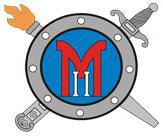 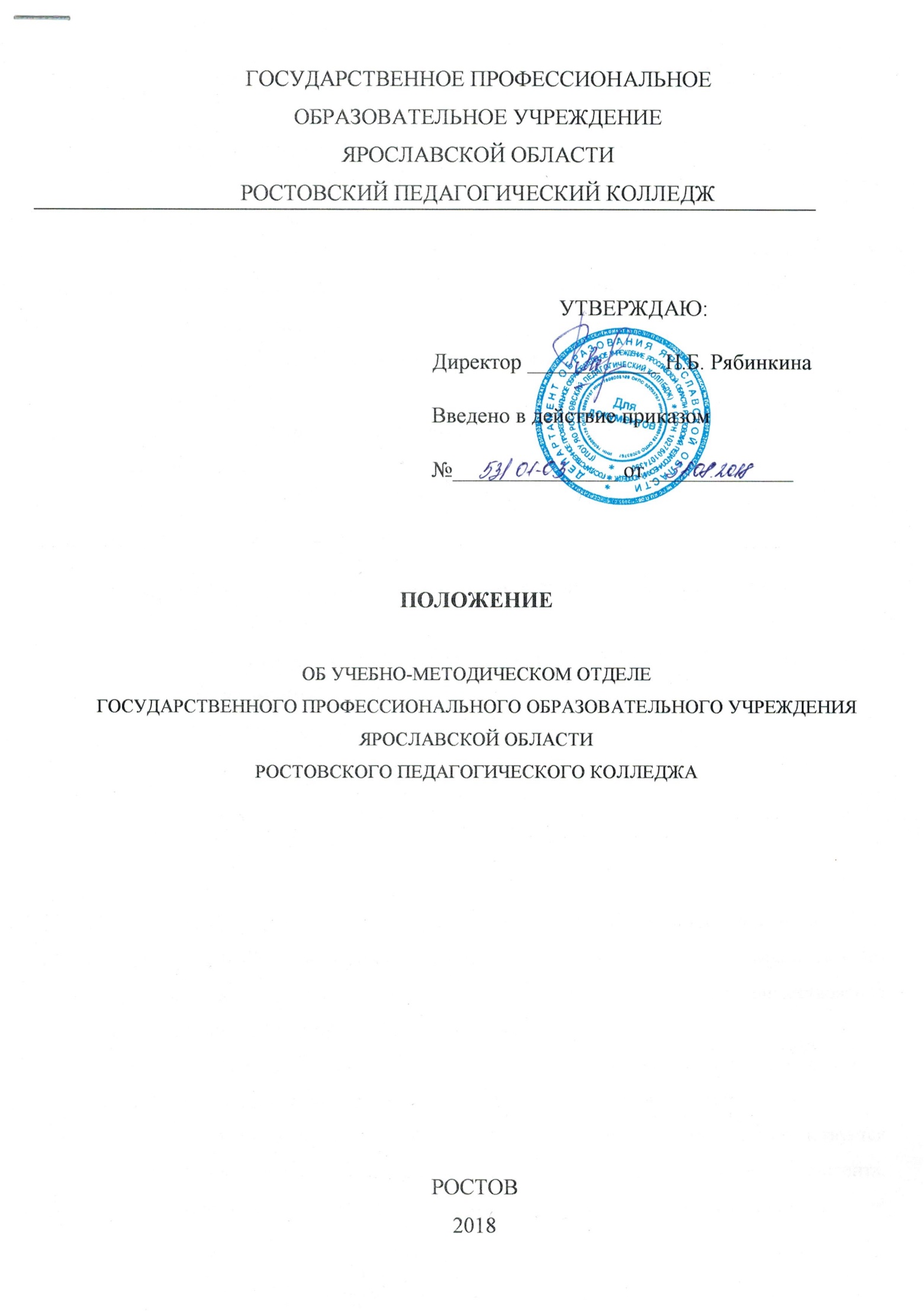 ПОЛОЖЕНИЯ1.Положение действует наряду со стандартами и другой нормативной документацией и является самостоятельным документом в системе менеджмента качества подготовки специалистов в колледже.2.Положение определяет основные цели, задачи и принципы работы учебно-методического отдела ГПОУ ЯО РПК (далее колледж) и порядок функционирования.3. Введение в действие документаПоложение вводится в действие с момента утверждения.4. Хранение документаХранение документа проводится в соответствии с требованиями по делопроизводству.НОРМАТИВНЫЕ ССЫЛКИНастоящее Положение разработано с учетом требований следующих правовых и методических документов:Федеральный закон «Об образовании в Российской Федерации» от 29 декабря 2012 г. № 273;Устав колледжа;Локальные акты колледжа.ОСНОВНАЯ ЧАСТЬ3.1. Общие положенияУчебно-методический отдел создается решением администрации и приказом директора в целях учебно-методической поддержки работы колледжа в осуществлении государственной	политики	в	области	образования, совершенствования профессиональной квалификации педагогических работников.Деятельность учебно-методического отдела строится на принципах демократии и гуманизации, общедоступности, приоритета общечеловеческих ценностей.Учебно-методический отдел в своей деятельности руководствуется законодательством Российской Федерации, указами и распоряжениями Президента, постановлениями Правительства РФ, Законом РФ «Об образовании в РФ», Положением об образовательном учреждении среднего профессионального образования, нормативными и правовыми актами Министерства просвещения, Уставом колледжа.Реорганизация или ликвидация учебно-методического отдела осуществляется приказом директора.Учебно-методический отдел является центром учебно-методической работы колледжа, накопителем учебно-программной документации, учебной и методической литературы, материалов из опыта работы преподавателей. Руководство и контроль работы учебно-методического отдела осуществляет заведующий учебно-методическим отделом.Сотрудниками учебно-методического отдела являются методист, библиотекарь.Учебно-методический отдел организует свою работу во взаимодействии с цикловыми комиссиями и другими структурными подразделениями колледжа.3.2. Основные задачи, содержание и формы работы учебно-методического отелаОбеспечивает единый учебно-методический подход к организации учебного процесса педагогического коллектива колледжа.Оказывает помощь педагогическим работникам в части методического и информационного обеспечения, об учебниках и учебно-методической литературе по проблемам обучения, воспитания и развития студентов, инициирование новых и реализация имеющихся технологий обучения в соответствии с Федеральными государственными образовательными стандартами среднего профессионального образования нового поколения.Оказывает учебно-методическую помощь в обновлении целей, задач и содержания образования, технологий обучения, управления развития образования.Оказывает учебно-методическую помощь в организации планирования, программного обеспечения учебного процесса.Сопровождает работу с молодыми специалистами и вновь прибывшими педагогами.Выступает заказчиком по обеспечению педагогических кадров учебными пособиями, научно-методической литературой, новыми разработками.Оказывает помощь в подготовке организации проведении конференций, семинаров, педагогических чтений, смотров, конкурсов в том числе WorldSkills Russia.Участвует в организации и проведении внутрифирменного обучения преподавателей колледжа по актуальным проблемам образования.3.3.  Права учебно-методического отделаСовершенствовать и координировать структуру учебно-методической работы в колледже и вносить изменения в её содержание в соответствии с развитием образования.Создавать творческие коллективы по разработке программ-методик, научно-методических материалов.Участвовать в подведении итогов по части учебно-методической работы для рейтинговой системы оплаты труда.Функции учебно-методического отделавнесение предложений по изменению деятельности отдела, в соответствии с актуальными задачами развития колледжа;обобщение и оформление результатов деятельности учебно-методического отдела.методическое обеспечение качества выполнения рабочих программ, их соответствие действующим образовательным стандартам;анализ информационных запросов педагогов;создание справочно-информационного фонда учебно-методической документации, педагогической и методической литературы, литературы по спец.предметам, учебников, периодической печати, дисков, фильмов;оказание методической помощи преподавателям колледжа при затруднениях учебно-методического характера. Ответственность и полномочияКонтроль деятельности сотрудников учебно-методического отдела регулярно осуществляет заведующий по учебно-методической работе.Порядок взаимодействия учебно-методического отдела с другими структурными подразделениями колледжа.Взаимодействие учебно-методического отдела со структурными подразделениями колледжа организуется и осуществляется в соответствии с задачами этих подразделений и задачами учебно-методического отдела.Прекращение деятельности учебно-методического отделаДеятельность учебно-методического отдела может быть прекращена в связи со штатными изменениями на основании приказа директора колледжа.